Organisme de formationet contactObjectifsTarif HTTarif HTTerritoire couvertModalitésde mise en œuvre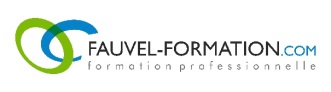 P 771 – 24107 BERGERAC CEDEXContactKarine TAUZIA05.53.74.41.00 (siège)k.tauzia@fauvel.profauvel-formation.comEntreprise de Transport Marchandises, Voyageurs, Messagerie, Ambulance etc…Module ConducteurDifférentes formationsLes connaissances théoriques liées à l’Eco ConduiteL’aérodynamismeLes caractéristiques des moteursLes paramètres technologiquesLe perfectionnement de conduiteLes mises en situation sur véhicule et parcours type.Inter-EntreprisesPar stagiaireLimité à 4 personnes/VHModule 7 h :273 € HTModule 35 h : (durée Max)1 365€ HTIntra EntreprisePar stagiaireMinimum 4 personnes273 € HT/JourPlus frais de déplacementAquitaine, Limousin,Midi-Pyrénées, Poitou Charentes,(possibilités sur Languedoc Roussillon)Durée en heures : de 7h à 35hLes formations Eco Conduite se décomposent en 3 axes :Acquisitions de connaissances,Mise en œuvre pratique,Renforcement des acquis pour poursuivre les principes d’Eco Conduite Post Formation. Formation en présentiel.P 771 – 24107 BERGERAC CEDEXContactKarine TAUZIA05.53.74.41.00 (siège)k.tauzia@fauvel.profauvel-formation.comEntreprise de Transport Marchandises, Voyageurs, Messagerie, Ambulance etc…Formation « Référent Développement Durable » dans l’entrepriseDifférentes formationsRôle et mission du Référent DDLa démarche DD dans l’entrepriseLa mobilisation et le management des acteursL’animation du projet DDLa mise en place des outilsRetour et partages d’expériences. Inter-EntreprisesDe 6 à 8 participantsPar stagiaire1624 € HT incluant un service Hot Line pour la période en entreprise.Intra EntreprisePar stagiaire1624 € HT Minimum 6 participants (jusqu’à 8)Plus frais de déplacementAquitaine, Limousin,Midi-Pyrénées, Poitou Charentes,(possibilités sur Languedoc Roussillon)Durée en heures 56hCette formation est découpée dans le temps (4 jours en centre +2 jours en entreprise +2 jours en centre) de manière à séquencer les actions mises en œuvre et surtout alterner les périodes d’acquisition des outils moyens et méthodes et leur mise en place effective dans l’entreprise. L’ensemble est complété par des retours et partages d’expérience.P 771 – 24107 BERGERAC CEDEXContactKarine TAUZIA05.53.74.41.00 (siège)k.tauzia@fauvel.profauvel-formation.comEntreprise de Transport Marchandises, Voyageurs, Messagerie, Ambulance etc…Formation Dirigeant Différentes formationsFormation en inter ou intra entreprise. Présentation de la formation et ses modalités Présentation du dispositif Développement DurableLa mise en œuvre et les principes générauxLes différentes étapes du projetLes composantes du projet et le choix des ciblesLe management du Développement DurableLes rôles et missions de tous les acteursLes conditions de mise en œuvre du projetInter-EntreprisesDe 8 à 10 participantsPar stagiaire374 € HTIntra EntreprisePar stagiaireFormation individuelle374 € HT Minimum 8 participants (jusqu’à 10) plus frais de déplacementAquitaine, Limousin,Midi-Pyrénées, Poitou Charentes,(possibilités sur Languedoc Roussillon)Durée en heures : 11hFormation en inter ou intra entreprise regroupant de 8 à 10 dirigeants d’entreprise sur une durée de 1,5 jour. Cette période de face à face pédagogique et complétée par la possibilité de contacts en « hot line » et en approfondissement des contenus diffusés via notre plateforme E.Learning ChamiproPrise en charge financière de l’OPCA TRANSPORTS ET SERVICES : Entreprises de Moins de 10 salariés : 100 % de prise en charge des coûts pédagogiques.Entreprises de 10 à 249 salariés adhérentes (versements volontaires) : 65 % de prise en charge des coûts pédagogiquesEntreprises de 10 à 249 salariés cotisantes : contactez votre Délégation Régionale OPCA TRANSPORTS ET SERVICES.Prise en charge additionnelle pour les entreprises de transport interurbain de voyageurs : Pour les entreprises de 10 à 249 salariés : montant de 250 € HT par stagiaire sur le plan de formation mutualisé.Pour les entreprises de 50  à 249 salariés : montant de 150 € HT par stagiaire sur le plan de formation mutualisé.